BioCollage AssignmentCriteriaYour collage should reflect your interests, likes, passions, hobbies, etc. in a manner that is appropriate for school and not offensive to peers/teacher (your Biocollage will be used as the cover for your Health binder so…)FIRST or LAST name should be clearly visible on collage (spelled out with magazine clippings)Pictures/words/letters should come from magazines with the exception of 3 “special items” (i.e. photographs you’ve taken, tickets, on-line images you’ve printed off, etc.); “special items” are not required  The entire piece of cardstock should be covered with clippings; no cardstock color visible (and no coloring over the cardstock to hide it)Pictures/words/letters should be cut out neatly and glued flat to the cardstockYour collage should demonstrate creativity, flare, fun, artistic flavor…EFFORT in other wordsDue Wednesday and is worth 10ptsHelpful Tips and InformationMagazines and gluesticks are available to borrow; see Mrs. Reed if you have a need for eitherPlease ask family members before cutting up magazines that do not belong to youGluing your pictures/words to your cardstock should be the very last thing you do so that you can work with your images/clippings until your collage looks as you want it tooExamples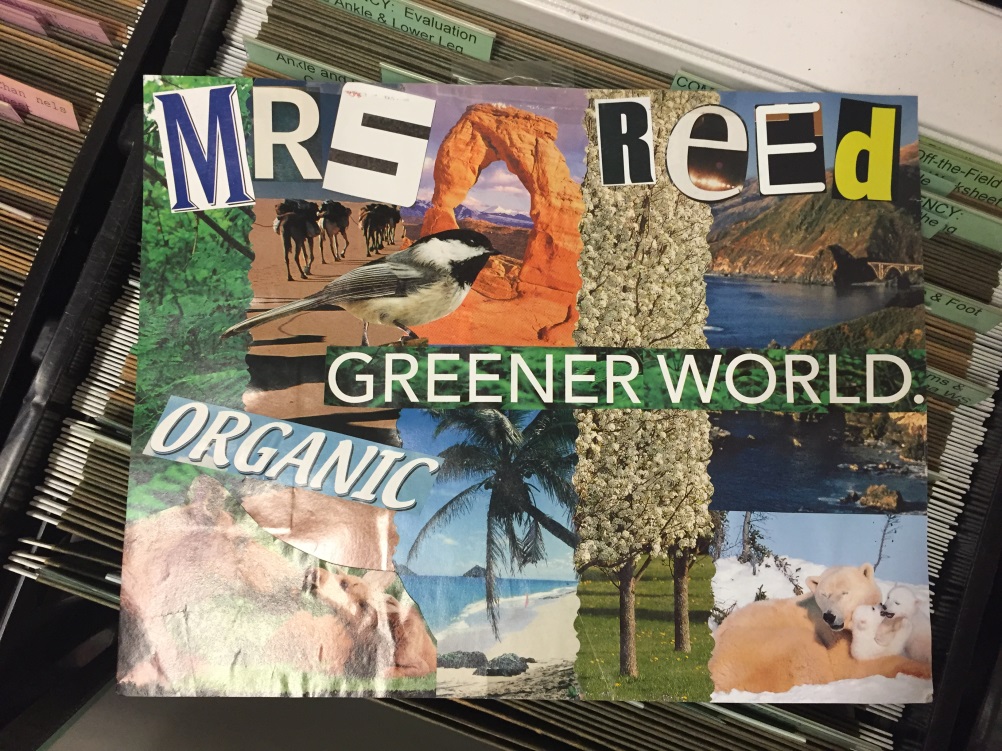 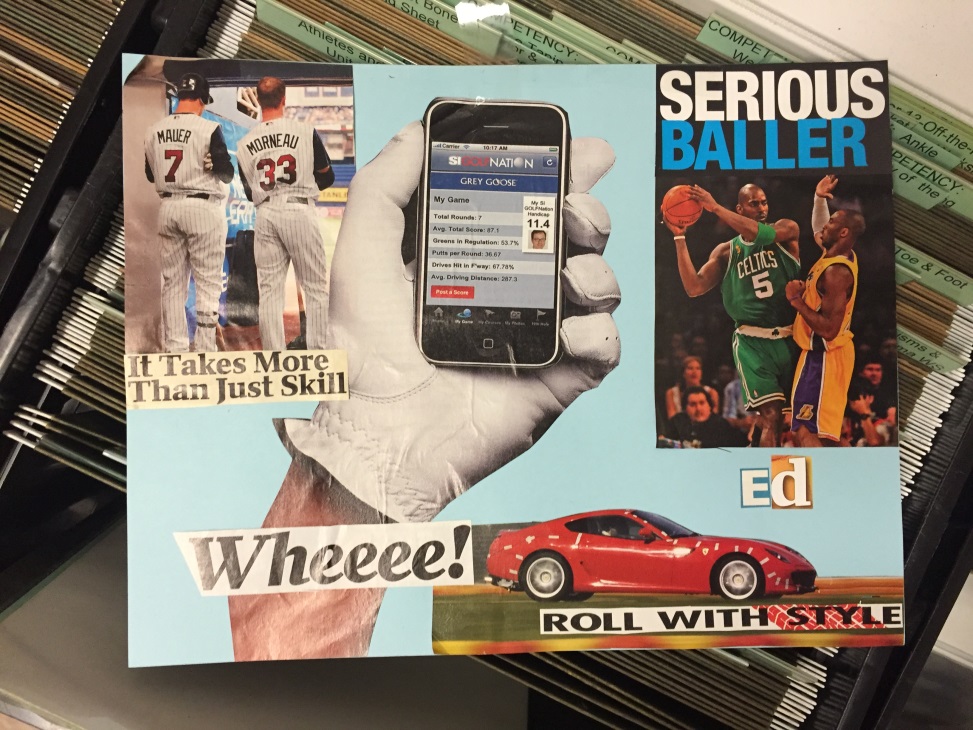 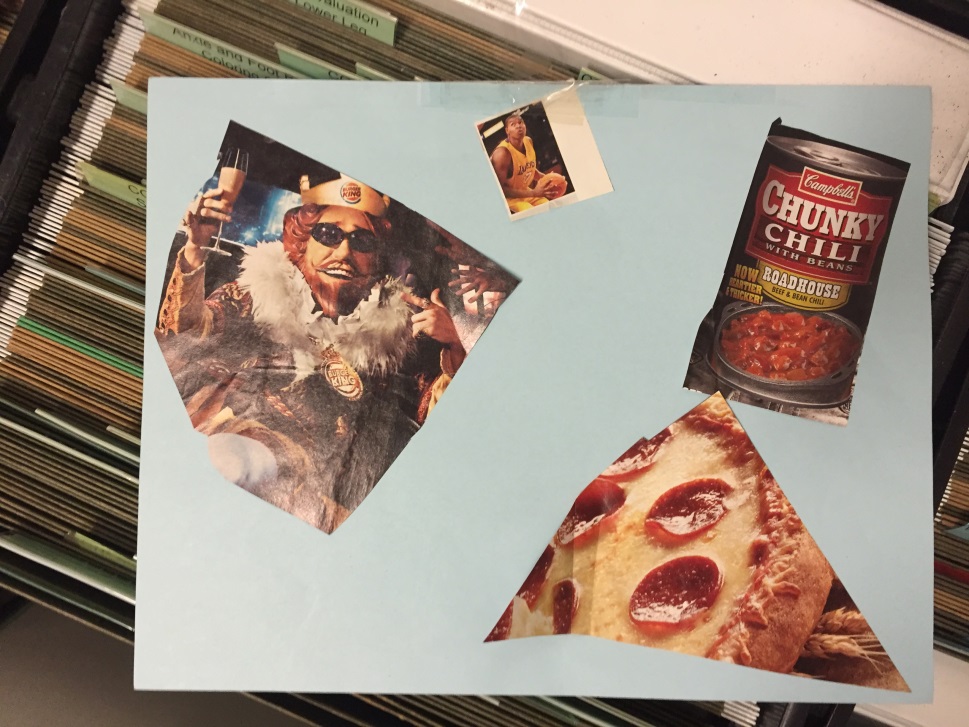 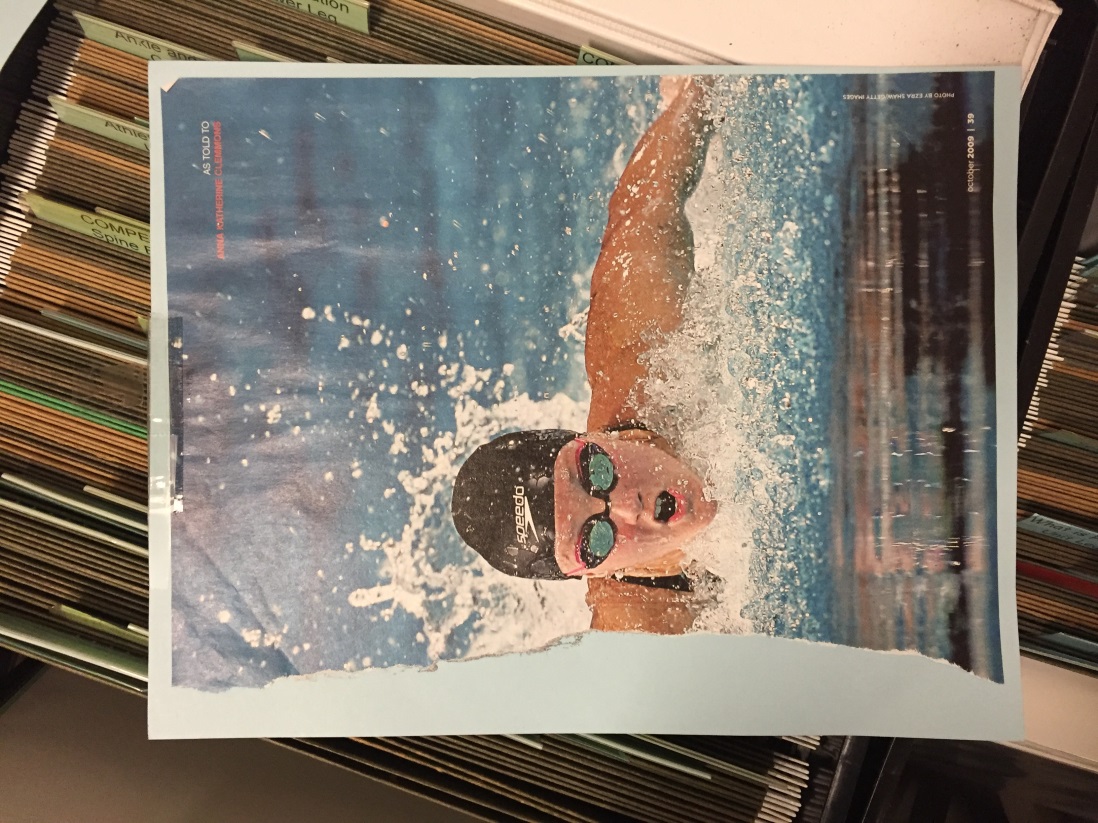 